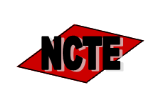   Nebraska Council on Teacher Education   Nebraska State Board of Education Educator Preparation Advisory Committee          Full Council Meeting Minutes                                          October 6, 2023         Country Inn & Suites – Lincoln, NEPresent: 	      HED – P. Adams; S. Alford; A. Buschelman; E. DeHart; T. Frey; J. Jansky; B. Jech;                  D. Karr; D. Mickey; L. Nelson; M. Ritzdorf; C. Rust; L. Sankey; G. Seay;                   S. Skretta; K. Swain; 		   NASB –  D. Blakely; L. Wagner		 NCAPE –  B. Ziegler		   NCCA –  		   NCSA –  C. Boyer; B. McNiff; M. Mollring; S. Smith; A. Tomjack; J. Widdifield 		      TSB –  T. Jacobs; M. Fouts		   NSEA –  D. Casey; K. Cameron; M. Edquist; D. Garcia; S. Loney; P. Ludeke; D. Rohan;    M. Simsic; S. Stake; M. Tebbe; E. Ventura; B. Welsch 		     NDE –  B. DirksenAlternates:     HED –  J. Anson; S. Holmes; C. Legler; M. Reid;    NASB – S. Summers   NCSA – V. Glasshoff    NSEA – Guests:		     NDE – M. Beiermann		OTHER – C. Romanuck Murphy – Midland Univ.; C. Schroeder – Bellevue Univ.;   T. Tystad - NSEAAbsent Without Alternate Replacement:		    HED –  S. Brown		  NCCA  - P. Illich		  NCSA – J. Harris; M. Lenihan; J. Schwartz; C. Worrell		  NSEA – L. Perez		    NDE – K. HeinekeHED - Higher Education				NCSA-NE Council of School Administrators                 NCCA-NE Community College Association		TSB – Teachers State Board Appointed                 NASB-NE Association of School Boards			NSEA - NE State Education AssociationNCAPE-NE Council on American Private Education	                 NDE – NE Dept. of Education9:00 A.M.	New Member Meeting- NCTE Executive Committee and New NCTE Members met to		learn process of how the NCTE meetings are run.9:30 A.M. 	 First General Session – President Sara SkrettaDeclaration of Legal Meeting – 9:31 a.m.Announcement of Open Meetings Act Call for Public Comments - NoneApproval of June 9, 2023 Full Council Meeting Minutes – Motion by Rohan, seconded by Edquist; voice vote taken; minutes approvedReported the Minutes from the August 25, 2023 Executive Committee MeetingIntroduction of New Members – Include:  Joseph Anson, Ben Welsh, Jim Widdifield, Mitch Mollring, Katie Cameron, Greg Seay, Brenda McNiff, Violet Glasshoff, Mark Reid, Christian Legler, Ashley TomjackPresented flowers to M. Beiermann in appreciation of her work with the NCTE, as she is retiring.  Meeting norms and framing of discussion aspect of meeting – An overview of work done by NCTE was given.  This included:State approval of programsIssuance of certificatesEndorsements revision workEducators from other statesIs an advisory group to State BoardActs as a forum for various perspectives affecting education and the preparation of educators/education in NE 9:50 A.M.  	NDE Updates  - B. Dirksen, NDE Early Childhood Special Education Endorsement Revision Changes:  Changes allowing undergraduate coursework to meet the endorsement requirements.  More flexibility was given concerning the required hours of field work needed for this endorsement;  Rules 21, 24 revisions Changes to Rule making process--Outlined the procedures necessary for NDE rule revision including the development and repeal process.  Described the current revisions in Rules 20, 21, and 24.Regulations were adopted to help clarify and define processes and outline requirements currently in state law.  Rule Making Process starts with rule going to State Board of Education; then rule goes to Attorney General for review; finally goes to Governor for signature and it becomes an official rule/regulation.NDE Rule Drafting Procedures Include:  Introduction of rule Initial consultation of ruleDetermining intent of ruleDrafting rulePublic input of draft (newest step in the process)Public Hearing draft; Moves forward to State Board for approvalCurrent Rules in the approval process are Rule 20 (Educator Preparation Program Approval); Rule 21 (Certification); and Rule 24 (Endorsements) Rule 20 – Educator Preparation Program ApprovalDescribed sections 001-008 and how they pertain to the rule approval processExplained revisions made for Rule 20 for version currently enroute for approval Want educator prep programs to be innovativeRule 21 – Certification The June draft copy is currently before the State Board, and Dirksen described the rule changes. The Alternative Program teacher permit has 7 different pathways for certification—currently waiting for Attorney General to sign off on it and then forward it to the Governor for his signature.  Rule 24 – EndorsementsJune version is currently at the Attorney General’s office for review.  This version includes: Elimination of the Anthropology endorsement.  The World Language Endorsement change includes waiving up to 30 hours of course work dependent on test/proficiency of language knowledge.  Content Test Equivalency - Two years of teaching experience in a content area could pass for equivalency.Remove naming of content test and passing scores in Rule for efficiency.11:15  		Break11:30 A.M.  	Standing Committee Agenda Review- SkrettaCommittee A: SWOT analysis/goals from June meetingExpand on Rules 21, 24 revisions pros and cons Committee B: Early Childhood Special Education EndorsementExpand on Rules 21, 24 revisions pros and cons Committee C: NCTE’s impact (part of the solution in supporting the board’s priorities) on retention and workforce shortages Expand on Rules 21, 24 revisions pros and cons Committee Discussions:Committee ‘A’ – Breakout room A: Initial discussion, recommendationsCommittee ‘B’ – Breakout room B: Initial discussion, recommendationsCommittee ‘C’ – Main meeting room: Initial discussion, recommendation12:30 P.M.	Working Lunch: Informational items – SkrettaCall for Superintendent and Math endorsements revision volunteers to serve on ad hoc committees - DirksenTeacher Shortage Summit—SkrettaStanding Committee Reports:  Standing Committee Chairs presented recommendations/findingsCommittee ‘A’ –Susan Stake, Chair;Focus on NCTE SWOT analysis.  Goal setting:  Develop a good communication plan that outlines who the NCTE is and define the key messages and objectives of the NCTE.  Need to establish communication between various educational groups.Need to initiate good rapport with State Board and try to align the goals of the State Board with NCTE/NDE goals.Need to help with the teacher shortage problem and help with the hiring and retention of teachers.Committee ‘B’ – Pat Ludeke, Chair;Liked the SPED Endorsement but suggested some word-smithing changes in the final version.  Recommend a flow chart be designed on the 7 pathways available for certification, as it can be confusing with the various requirements for each of the pathways.Committee ‘C’ – Jenny Jansky, Chair;Need to align State Board priorities with work NCTE is doing.  Purposeful communication with State Board and other entities is important.  Information could be disseminated across the state through the NCTE membership.Supported the Praxis Core Content Test removal.  Working with Rule 21 for hiring local subs is good.  Alternative pathways are a positive first step, but some clean-up of the rule is needed.With all the various ways for people to move into the classroom, will districts have abilities for proper mentoring?  ESUs could help support professional development for teachers with little training.Discussed alternate pathways, reviewed rules and impact/barriers they might solve or cause.  1:28 P.M.	Second General Session –Second Session ConvenedStanding Committee Meetings, ContinuedCommittee A: S. Stake, ChairGoal Recommendations:Develop a comprehensive communication plan outlining who NCTE is and what we do. Want to make sure the NCTE is communicating both internally and externally with groups/members. Establish a timeline for part of communication plan.Review the NCTE membership to make sure all stakeholders are included.  Want to promote inclusivity across all groups.Discuss content testing—Praxis II; consider pros/cons and recommendations to the state board concerning Praxis II testing.Research/develop educational opportunities for educators in order to retain teachers and have professional educators in the classroom.Committee B: P. Ludeke, ChairMotion by Ludeke to accept Early Childhood Special Education Endorsementredline version with wordsmithing changes including:  removing ‘graduate/undergraduate’ wording where it is repetitive and re-insert the word ‘related’.  Roll call vote taken—motion passed.Committee C:   J. Jansky, ChairRule 24—need flexibility/consideration with content testing in adding endorsements to a teaching certificate.  Need to discuss other ways to add endorsements.Is it logical to allow the 30-hour requirement for other endorsements besides World Language?   Open to this conversation.How are endorsement clearing codes determined?  Teaching & Learning Office determines this.  Clearing codes might need to be cleaned up.NCLB requirements—are they still valid/necessary?Darci Karr is new secretary for Standing Committee C.2:43 PM  	Standing Committee Chairs Present RecommendationsRoll call vote on Early Childhood Special Education endorsement with revisions.  Motion approved2:45 PM   	Adjourn 